2021時尚產業鏈合作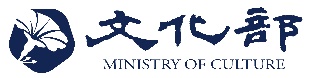 暨「2022臺北時裝週AW22」開展秀參展申請書一、基本資料(下述資料請確實填寫完成，感謝您！)二、設計師個人簡介三、設計師品牌簡介四、過去兩季作品照片及設計概念說明五、參展作品說明（永續機能時尚設計企劃）六、服裝設計圖七、重大實績（須附佐證）個人資料使用授權同意書個人資料之同意提供：本人已充分獲知、瞭解且同意上述告知事項。 立書人：                          (本人請親簽)      日 期：2021年      月      日             2021時尚產業鏈合作暨「2022臺北時裝週AW22」開展秀參展承諾書本人/本單位_________________________申請參加2021時尚產業鏈合作暨「2022臺北時裝週 AW22」開展秀 並承諾：本人/本單位之設計作品皆為自行創作，絕無抄襲、冒名、侵犯他人著作權等情況。本人/本單位願遵守本徵件簡章制定之作業規範及主辦單位、承辦單位籌組之評審委員會相關決議。本人/本單位及作品願配合2021時尚產業鏈合作暨「2022臺北時裝週AW22」開展秀之徵件、遴選、籌備、執行等過程、行銷媒體推廣及後續活動之合作。本人/本單位願配合2021時尚產業鏈合作暨「2022臺北時裝週AW22」開展秀各項活動主/承辦單位相關規範，包含票務規劃、買主商洽、品牌介紹、效益調查等參展義務。本人/本單位承諾負有出席2021時尚產業鏈合作暨「2022臺北時裝週AW22」開展秀相關活動之義務，並履行各項應盡義務，一同推廣臺灣時尚設計。如未依規定參與或臨時退出而造成主辦單位之損失，將負相關責任。本人/本單位授權同意：授權利用類別：設計師照片、作品照片及影片、文字說明內容。其他相關活動記錄照片及影片。授權範圍：利用行為：重製、公開口述、公開播送、公開上映、改作、出租、編輯、公開展示、公開傳輸、公開演出、散布及相關行銷推廣。利用地域、時間及次數：不限。權利金：無償授權。  (四)主辦單位執行相關活動時，得以授權合作廠商第三人為上述之使用。  (五)本人/本單位擔保所提供之著作有授權使用之權利，無不法侵害他人著作權利之情事。本人/本單位已詳閱以上內容，並同意承諾遵守參展之相關規定______________________________________        日 期：2021年      月      日(請打，本人請親簽/本單位請蓋大小章)        序號項目內容(一)品牌名稱(中)/(英)(二)設計師姓名(三)國籍(四)品牌成立三年以上  三年以下 (請勾選)；成立時間：             (五)服裝系列女裝  男裝  男女裝  (六)公司名稱(七)統一編號(八)資本額(九)109年度營業額(十)聯絡人(十一)聯絡電話(市話/手機)(十二)聯絡地址(十三)電子信箱(十四)品牌官網或社群(十五)銷售據點國內：     個 ，如：國外：     個 ，如：設計師個人照(檔案格式JPG、PNG)設計經歷(文字敘述100字內)設計風格(文字敘述100字內)設計師品牌簡介(需含品牌成立時間，文字敘述500字內)品牌LOGO圖檔(檔案格式JPG、PNG及AI檔)過去兩季作品概念說明過去兩季作品照片6-10張(檔案格式JPG、PNG/150dpi/1M以上)靈感來源設計概念素材應用規劃 (請描述永續機能素材，以作為媒合紡織廠商依據用)設計圖稿2-4張 (檔案格式JPG、PNG/150dpi/1M以上)序號國別年度名稱或獎項系列/獲獎名稱備註001美國107Ex: ○○時裝週Ex: ○○○獎002中華民國108Ex:○○獎項Ex:新銳設計師獎附件一個人資料使用授權說明文化部(以下簡稱本部)依據個人資料保護法第八條第一項規定告知台端下列事項，敬請詳閱：一、蒐集目的：文化部 2021時尚產業鏈合作暨「2022臺北時裝週AW22」開展活動執行。二、個人資料之蒐集與使用    (一)類別：姓名、職稱、公司、聯絡方式、電子信箱等參展人提供之個人資訊，包括可直接或間接方式識別個人之資料。    (二)期間：2021年起至蒐集目的完成時止。    (三)地區：不限地區。    (四)對象：文化部。    (五)方式：文字書面、傳真、電子存檔、電子信箱、網際網路等。三、本部因執行2021時尚產業鏈合作暨「2022臺北時裝週AW22」開展秀業務需要，而委託相關合作單位處理台端個人資料時，將善盡保護及監督之責。四、依據個資法第三條規定，台端保有個人資料行使之權力與方式，包括　　1.查詢與請求閱覽、2.請求製給複製本、3.請求補充與更正、4.請求停止蒐集、處理與利用、5.請求刪除。如欲行使上述權利，請聯繫：(02)8512-6589 李小姐，lee_26@moc.gov.tw五、台端可自由選擇是否提供您的個人資料，惟您不同意提供個人資料時，本單位將無法提供與您及 2021時尚產業鏈合作暨「2022臺北時裝週AW22」開展秀相關之各項服務。附件二